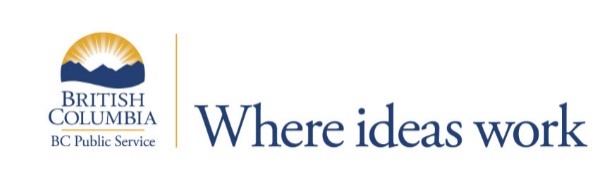 Ministry of Forests, Lands, Natural Resource Operations and Rural Development
Williams Lake

Section Head - Wildlife and Terrestrial Ecosystems $77,971.00 - $89,102.00 annually plus 3.3% Temporary Market Adjustment

The Ministry of Forests, Lands and Natural Resource Operations and Rural Development is responsible for stewardship of Provincial Crown land and natural resources, and protection of B.C.’s archaeological and heritage resources. The Ministry's vision of the provincial Wildlife Program is “naturally diverse and sustainable wildlife supporting varied uses for current and future generations.”  The Resource Management work unit in the Cariboo region is responsible for the integrated delivery of stewardship outcomes, including fish and wildlife management, ecosystem and habitat conservation, cumulative effects assessment, natural resource research, policy and operations. 

The Section Head is the science lead for the program and guides the management of wildlife species and their habitats in the region. Reporting to the Resource Manager, Stewardship as part of the Cariboo region Resource Management leadership team, the Section Head provides supervision and oversight for the regional Wildlife and Terrestrial Ecosystems program. This role manages staff and financial resources and is accountable for supervision of professional and specialist wildlife and ecosystems biologist staff. The Section Head develops work plans focused on the assessment, sustainable use, management and conservation of terrestrial species, ecosystems and habitats. This position oversees the application of legislation, policies and professional standards.  The Section Head leads projects and strategic initiatives to address large-scale and controversial issues within Cariboo region, as well as participating in collaborative initiatives across the region and at a provincial level. 
The BC Public Service is an award winning employer and offers employees competitive benefits, amazing learning opportunities and a chance to engage in rewarding work with exciting career development opportunities. For more information, please see What We Offer.

The BC Public Service is committed to creating a diverse workplace to represent the population we serve and to better meet the needs of our citizens. Consider joining our team and being part of an innovative, inclusive and rewarding workplace.
Qualifications for this role include:Degree in the biological sciences.Minimum six years of related experience (or an acceptable combination of education and experience), including field-based biological sampling, analysis and reporting, and providing advice within a regulatory regime.Registered (or immediately eligible) as a Registered Professional Biologist (RP Bio) in B.C. with the College of Applied Biology within six months of employment.Experience in interpreting and applying environmental management legislation and policy.Experience in negotiating and mediating solutions in natural resource management.Two years’ experience managing technical and/or professional staff in resource management or infrastructure development.For more information and to apply online by February 1, 2021, please go to: https://bcpublicservice.hua.hrsmart.com/hr/ats/Posting/view/73603